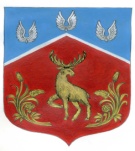 Администрация муниципального образованияГромовское сельское поселениемуниципального образования Приозерский муниципальный районЛенинградской областиП О С Т А Н О В Л Е Н И Е    23 октября  2017 года                       №  365							О внесении изменений и дополнений в Положение о  проверке достоверности и полноты сведений о доходах, об имуществе и обязательствах имущественного характера, предоставляемых гражданами, претендующими на замещение должностей муниципальной службы, включенных  в соответствующий перечень, муниципальными служащими, замещающими указанные должности, достоверности и полноты сведений, предоставляемых гражданами при поступлении на муниципальную службу в соответствии с нормативными правовыми актами Российской Федерации, соблюдения муниципальными служащими ограничений и запретов, требований  о предотвращении или об урегулировании конфликта интересов, исполнения ими обязанностей, установленных Федеральным законом от 25.12.2008г. № 273 «О противодействии коррупции» и другими нормативными правовыми актами Российской Федерации.В целях приведения в соответствие с действующим законодательством, руководствуясь Указом Президента Российской Федерации от 21 сентября 2009 года № 1065 (в редакции от 02 апреля 2013 года № 309; от 19 сентября 2017 года № 431)   администрация  муниципального  образования Громовское сельское  поселение  муниципального образования Приозерский муниципальный район Ленинградской области П О С Т А Н О В Л Я Е Т:1. Внести в Положение о  проверке достоверности и полноты сведений  доходах, об имуществе и обязательствах имущественного характера, предоставляемых гражданами, претендующими на замещение должностей муниципальной службы, включенных  в соответствующий перечень, муниципальными служащими, замещающими указанные должности, достоверности и полноты сведений, предоставляемых гражданами при поступлении на муниципальную службу в соответствии с нормативными правовыми актами Российской Федерации, соблюдения муниципальными служащими ограничений и запретов, требований  о предотвращении или об урегулировании конфликта интересов, исполнения ими обязанностей, установленных Федеральным законом от 25.12.2008г. № 273 «О противодействии коррупции» и другими нормативными правовыми актами Российской Федерации, утвержденное постановлением администрации муниципального образования Громовское сельское поселение муниципального образования Приозерский муниципальный район Ленинградской области  от 01.09.2014 №207 следующие изменения и дополнения:подпункт  2 пункта 1 изложить в следующей редакции:«2) достоверности и полноты сведений (в части касающейся профилактики коррупционных правонарушений), представленных гражданами при поступлении на муниципальную службу в соответствии с нормативными правовыми актами Российской Федерации (далее - сведения, представляемые гражданами в соответствии с законодательством).дополнить подпунктом 7 пункта 11 следующего содержания:«идентификационный номер налогоплательщика (в случае направления запроса в налоговые органы Российской Федерации);подпункт 7 пункта 11 считать соответственно подпунктом 8 пункта 11.2. Разместить данное постановление   в информационно-телекоммуникационной сети Интернет на официальном сайте администрации муниципального образования Громовское сельское поселение Приозерский муниципальный район Ленинградской области.3. Настоящее постановление вступает в силу со дня его издания.4. Контроль за исполнением постановления оставляю за собой.                 Глава администрации                                                А.П.КутузовГорюнова О.Н. , 99-447Разослано: дело- 2, прокуратура – 1  СМИ -1